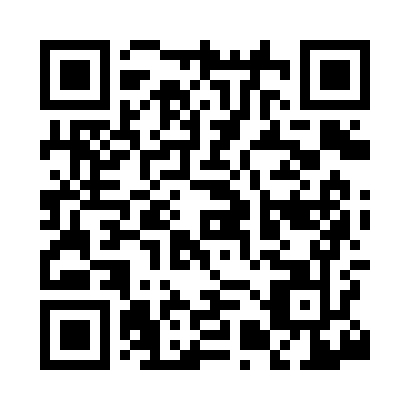 Prayer times for Cove Neck, New York, USAWed 1 May 2024 - Fri 31 May 2024High Latitude Method: Angle Based RulePrayer Calculation Method: Islamic Society of North AmericaAsar Calculation Method: ShafiPrayer times provided by https://www.salahtimes.comDateDayFajrSunriseDhuhrAsrMaghribIsha1Wed4:265:5212:514:437:519:172Thu4:245:5012:514:437:529:183Fri4:235:4912:514:437:539:204Sat4:215:4812:514:447:549:215Sun4:205:4712:514:447:559:236Mon4:185:4512:514:447:569:247Tue4:175:4412:514:447:579:258Wed4:155:4312:504:457:589:279Thu4:135:4212:504:457:599:2810Fri4:125:4112:504:458:009:3011Sat4:115:4012:504:468:019:3112Sun4:095:3912:504:468:029:3213Mon4:085:3812:504:468:039:3414Tue4:065:3712:504:468:049:3515Wed4:055:3612:504:478:059:3716Thu4:045:3512:504:478:069:3817Fri4:025:3412:504:478:079:3918Sat4:015:3312:514:488:089:4119Sun4:005:3212:514:488:099:4220Mon3:595:3212:514:488:109:4321Tue3:585:3112:514:488:119:4522Wed3:565:3012:514:498:129:4623Thu3:555:2912:514:498:139:4724Fri3:545:2912:514:498:149:4825Sat3:535:2812:514:508:149:5026Sun3:525:2712:514:508:159:5127Mon3:515:2712:514:508:169:5228Tue3:505:2612:514:508:179:5329Wed3:495:2612:524:518:189:5430Thu3:495:2512:524:518:189:5531Fri3:485:2512:524:518:199:56